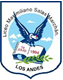 Departamento de Ciencias.Subsector: FísicaAsignatura: Ciencias Naturales GUIA DE APRENDIZAJE 3Nombre: _____________________________________________________________________/     Nivel: ____Primeros Medios ______________/                                      EjerciciosII.-  Responda la alternativa correcta según corresponda:1. Una onda es una propagación de:a. velocidadb. Energíac. Materiad. Fuerzae. Ninguna de las anteriores2. La figura corresponde a una foto de una onda que se propaga hacia la derecha una distancia de 6 metros. Con esta información podemos señalar que la longitud de onda es: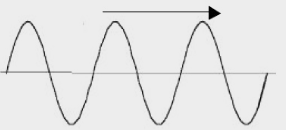 a. 18 mb. 6 mc. 3 md. 2 me. 12 m3. La onda de la figura se propaga hacia la derecha y emplea 5 segundos en recorrer la distancia entre A y B. Entonces el período de la onda, medida en segundos es: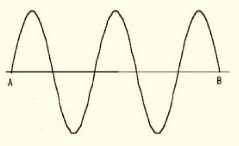 a. 1b. 2c. 3d. 4e. 54. “… es la máxima distancia que alcanza una partícula del medio por el que se propaga una onda, respecto de la posición de equilibrio”. Este enunciado corresponde a la definición de:a. amplitudb. períodoc. velocidad de propagaciónd. longitud de ondae. Frecuencia5. La figura muestra una onda que se propaga hacia la derecha y que emplea 1 segundo en viajar entre los puntos A y B. Entonces el valor de la frecuencia medida en ciclos/s es igual aa. 1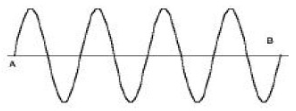 b. 2c. 4d. 6e. 86. Se afirma lo siguiente:I. El sonido es una onda electromagnéticaII. La luz es una onda mecánicaIII. El sonido es una onda longitudinal Es (son) correcta (s)a. Sólo Ib. Sólo IIc. Sólo IIId. Sólo I y IIIe. Ninguna de las anterioresFórmulas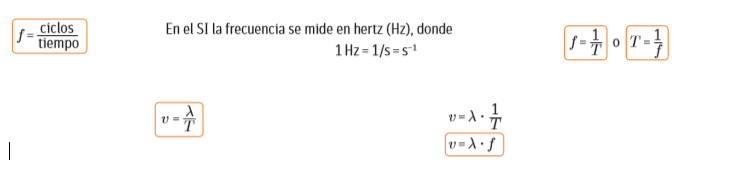 RECOMENDACIONES:ES IMPORTANTE QUE ESTA GUIA LA GUARDE JUNTO CON SU RESOLUCION A LAS ACTIVIDADES PROPUESTAS, YA QUE POSTERIORMENTE SERA REVISADA Y EVALUADA POR SU PROFESOR. EN CASO DE ALGUNA DUDA O CONSULTA ESCRIBIR A E-MAIL: enrique.silva.millan@gmail.comDE LUNES A VIERNES ENTRE  9:00 A.M a 17:00 P.M. HORAS. EN TODAS LAS GUIAS DEBES REALIZAR LA AUTOEVALUCION AUTOEVALUCIÓN“La Autoevaluación se produce cuando un sujeto evalúa sus propias actuaciones”Contenidos Ondas y SonidoObjetivos Comprender el modelo ondulatorio.Comprender diferentes	fenómenos	naturales,	como el sonido.HabilidadesAnalizar el desarrollo de	alguna teoría o concepto relacionado con los temas de estudio.Entender que la ciencia es una	 herramienta que nos permite conocer el mundo.Curso: Estudiante: Fecha: Curso: Estudiante: Fecha: ¿Qué fue lo que más me costó aprender y por qué?¿Qué fue lo que me resulto más fácil aprender?¿Qué necesito hacer mejor? 